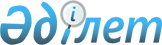 Ақкөл ауданының елді мекендерінде салық салу объектісінің орналасуын ескеретін аймаққа бөлу коэффициенттерін бекіту туралыАқмола облысы Ақкөл ауданы әкімдігінің 2020 жылғы 30 қарашадағы № А-11/347 қаулысы. Ақмола облысының Әділет департаментінде 2020 жылғы 4 желтоқсанда № 8197 болып тіркелді
      Қазақстан Республикасының 2017 жылғы 25 желтоқсандағы "Салық және бюджетке төленетін басқа да міндетті төлемдер туралы (Салық кодексі) Кодексінің 529-бабының 6-тармағына, Қазақстан Республикасының 2001 жылғы 23 қаңтардағы "Қазақстан Республикасындағы жергілікті мемлекеттік басқару және өзін-өзі басқару туралы" Заңына сәйкес, Ақкөл ауданының әкімдігі ҚАУЛЫ ЕТЕДІ:
      1. Осы қаулының 1, 2 қосымшаларына сәйкес Ақкөл ауданының елді мекендерінде салық салу объектісінің орналасуын ескеретін аймаққа бөлу коэффициенттері бекітілсін.
      2. Ақкөл ауданы әкімдігінің "Ақкөл ауданының елді мекендерінде салық салу объектісінің орналасуын ескеретін аймаққа бөлу коэффициенттерін бекіту туралы" 2019 жылғы 28 қарашадағы № А-11/327 қаулысының (Нормативтік құқықтық актілерді мемлекеттік тіркеу тізілімінде № 7540 болып тіркелген, 2019 жылғы 03 желтоқсанда Қазақстан Республикасы нормативтiк құқықтық актiлерiнiң электрондық түрдегі эталондық бақылау банкiнде жарияланған) күші жойылды деп танылсын.
      3. Осы қаулының орындалуын бақылау аудан әкімінің орынбасары В. В. Елисеевке жүктелсін.
      4. Осы қаулы Ақмола облысының Әділет департаментінде мемлекеттік тіркелген күнінен бастап күшіне енеді және 2021 жылдың 1 қаңтарынан бастап қолданысқа енгізіледі.
      КЕЛІСІЛДІ Ақкөл ауданының Ақкөл қаласында салық салу объектісінің орналасуын ескеретін аймаққа бөлу коэффициенттерi Ақкөл ауданының ауылдық елді мекендерінде салық салу объектісінің орналасуын ескеретін аймаққа бөлу коэффициенттерi
					© 2012. Қазақстан Республикасы Әділет министрлігінің «Қазақстан Республикасының Заңнама және құқықтық ақпарат институты» ШЖҚ РМК
				
      Ақкөл ауданының әкімі

А.Каиржанов

      "Қазақстан Республикасы Қаржы
министрлігінің Мемлекеттік кірістер комитеті
Ақмола облысы бойынша Мемлекеттік кірістер
департаментінің Ақкөл ауданы бойынша
мемлекеттік кірістер басқармасы"
республикалық мемлекеттік
мекемесінің басшысы
Ақкөл ауданы әкімдігінің
2020 жылғы 30 қарашадағы
№ А-11/347 қаулысына
1-қосымша
№
Ақкөл қаласында салық салу объектісінің орналасқан жері
Аймаққа бөлу коэффициенті
1
Береговая көшесінің – 2-ден 16 бойынша жұп жағы, 19-дан 85 бойынша тақ жағы; 

Хамит Ерғалиев көшесінің – жұп жағы 2-ден 24 бойынша, тақ жағы 1-ден 13 бойынша;

1 Шегебай Ұзақбаев көшесі;

2 Шегебай Ұзақбаев көшесі;

Шегебай Ұзақбаев көшесінің – жұп жағы 2-ден 40/1 бойынша;

Ақжол көшесінің барлық нөмірлері жұп және тақ жағы;

Первомайская көшесінің – жұп жағы 2-ден 42 бойынша, тақ жағы 1-ден 49 бойынша;

Армандастар көшесінің барлық нөмірлері жұп және тақ жағы;

Сағадат Нұрмағамбетов көшесінің – жұп жағы 14-тен 124 бойынша, тақ жағы 1-ден 101 бойынша;

Амангелді Иманов көшесінің – барлық тақ жағы;

Чехов көшесінің – жұп жағы 2-ден 46 бойынша, тақ жағы 1-ден 33 бойынша;

Горький көшесінің жұп жағы 2-ден 60 бойынша, тақ жағы 1-ден 63 бойынша;

Интернациональная көшесінің – жұп жағы 2-ден 42 бойынша, тақ жағы 1-ден 42 бойынша;

Абылай хан көшесінің – жұп жағы 2-ден 120 бойынша, тақ жағы 1-ден 105 бойынша;

Қайым Мұхамедханов көшесінің барлық нөмірлері жұп және тақ жағы;

Бөгенбай көшесінің – жұп жағы 2-ден 62 бойынша, тақ жағы 1-ден 63/1 бойынша;

Шоқан Уәлиханов көшесінің – жұп жағы 2-ден 110 бойынша;

Сәкен Сейфуллин көшесінің - барлық тақ жағы.

Талғат Бигелдинов көшесінің – жұп жағы 2-ден 26 бойынша, тақ жағы 1-ден – 41 бойынша
2,1
2
Шегебай Ұзақбаев көшесі 3, 4 – барлық жағы;

Береговая көшесінің – жұп жағы 24-тен 80 бойынша, тақ жағы 93-тен көшенің соңына дейін;

Хамит Ерғалиев көшесінің – жұп жағы 26-дан 150 бойынша, тақ жағы 15-тен 147 бойынша; 

Шегебай Ұзақбаев көшесінің – жұп жағы 42-ден 298 бойынша, тақ жағы 23-тен 131 бойынша;

Ілияс Жансүгіров көшесінің – барлық нөмірлері, жұп және тақ жағы;

Домбай көшесінің – барлық нөмірлері, жұп және тақ жағы;

Темір жол көшесінің – барлық нөмірлері, жұп және тақ жағы;

Первомайская көшесінің – 42/1, 42/2, 42/3, 42/4, 51, 55;

Сағадат Нұрмағамбетов – жұп жағы 128-ден 138 бойынша;

Сәкен Сейфуллин көшесінің – жұп жағы 2-ден 4 бойынша.
1,9
3
Шоқан Уәлиханов көшесінің – тақ жағы 1-ден 101 бойынша;

Островский көшесінің – барлық нөмірлері, жұп және тақ жағы;

Жамбыл Жабаев көшесінің – барлық нөмірлері, жұп және тақ жағы;

Достық көшесінің – барлық нөмірлері, жұп және тақ жағы;

Мәншүк Мәметова көшесінің – барлық нөмірлері, жұп және тақ жағы;

Моншақты көшесінің – барлық нөмірлері, жұп және тақ жағы;

Ұлы көш көшесінің – барлық нөмірлері, жұп және тақ жағы;

Талғат Бигелдинов көшесінің – жұп жағы 28-ден, тақ жағы 43-тен көшенің соңына дейін.
1,4
4
Бөгенбай көшесінің – тақ жағы 65-тен көшенің соңына дейін;

Кирдищев көшесінің – жұп жағы 62-ден, тақ жағы 47-ден көшенің соңына дейін;

Күләш Байсейітова көшесінің – жұп жағы 2-ден, тақ жағы 1-ден көшенің соңына дейін;

Желтоқсан көшесінің – жұп жағы 36-дан, тақ жағы 1-ден көшенің соңына дейін;

Спутник көшесінің – жұп жағы 26-дан, тақ жағы 25-тен көшенің соңына дейін;

Мира көшесінің 1, 2 нөмірі;

Шоқан Уәлиханов көшесінің – жұп жағы 112-ден 228 бойынша, тақ жағы 103-тен 189 бойынша;

Пушкин көшесінің – 22 нөмірі;

Моншақты көшесінің – барлық нөмірлері;

Қаукен Кенжетаев көшесінің – жұп жағы 2-ден 78 бойынша, тақ жағы 1-ден 63 бойынша;

Баубек Бұлқышев көшесінің - барлық нөмірлері, жұп және тақ жағы;

Оңтүстік көшесінің - барлық нөмірлері, жұп және тақ жағы.
1,65
5
Пушкин көшесінің – жұп жағы 2-ден 52 бойынша, жұп жағы 146-дан көшенің соңына дейін, тақ жағы барлық нөмірлер;

Гагарин көшесінің – жұп және тақ жағы 2-ден 20 бойынша, тақ жағы 1-ден 31 бойынша;

Ремзаводская көшесінің - барлық нөмірлері, жұп және тақ жағы;

Панфилов көшесінің – тақ жағы 1-ден 33/2 бойынша;

Әлия Молдағұлова көшесінің - барлық нөмірлері, жұп және тақ жағы;

Қаныш Сәтпаев көшесінің - барлық нөмірлері, жұп және тақ жағы;

Астана шағын ауданының - барлық нөмірлері, жұп және тақ жағы;

Привокзальная көшесінің – тақ жағы 47-ден көшенің соңына дейін;

Жібек жолы көшесінің - барлық нөмірлері, жұп және тақ жағы;

Лесная көшесінің - барлық нөмірлері, жұп және тақ жағы;

Әділбек Майкөтов көшесінің - барлық нөмірлері, жұп және тақ жағы;

Ғани Мұратбаев көшесінің - барлық нөмірлері, жұп және тақ жағы;

Шаңырақ көшесінің - барлық нөмірлері, жұп және тақ жағы;

"Наука 1", "Наука 2", "Связист" саяжайлары.
1,9
6
Школа-интернат шағын ауданы - барлық нөмірлері, жұп және тақ жағы;

Өрлеу көшесінің - барлық нөмірлері, жұп және тақ жағы;

Привокзальная – көшесінің – тақ жағы 1-ден 45 бойынша, жұп жағының барлық нөмірлері;

Горная көшесінің – жұп жағы 2-ден көшенің соңына дейін;

Северная көшесінің - барлық нөмірлері, жұп және тақ жағы;

Мұхтар Әуезов көшесінің - барлық нөмірлері, жұп және тақ жағы;

Тәуелсіздік көшесінің - барлық нөмірлері, жұп және тақ жағы;

Школьная көшесінің - барлық нөмірлері, жұп және тақ жағы;

Школьный тұйық көшесінің - барлық нөмірлері, жұп және тақ жағы;

Станционная көшесінің - барлық нөмірлері, жұп және тақ жағы;

Кирдищев көшесінің – жұп жағы 80-нен, тақ жағы 93 тен көшенің соңына дейін;

Тихая көшесінің - барлық нөмірлері, жұп және тақ жағы;

Бейімбет Майлин көшесінің - барлық нөмірлері, жұп және тақ жағы;

Құлагер көшесінің – жұп жағы 2-ден 18 бойынша, тақ жағы 1-ден 17 бойынша;

Исатай Тайманов көшесінің – жұп жағы 2-ден 6 бойынша.
1,85
7
Гагарин көшесінің – жұп жағы 24-тен 42 бойынша, 

Пушкин көшесінің – жұп жағы 88-ден 144 бойынша;

Сағадат Нұрмағамбетов көшесінің – жұп жағы 154-тен 180 бойынша;

Исакова көшесінің – жұп жағы 50-ден көшенің соңына дейін, тақ жағы 13-тен көшенің соңына дейін;

Мира көшесінің – тақ жағы 37-ден көшенің соңына дейін;

Ыбырай Алтынсарин тұйық көшесінің – жұп жағы 2/1-ден 2/5 бойынша, тақ жағы 1-ден 35 бойынша.
1,65
8
Сағадат Нұрмағамбетов көшесінің – жұп жағы 140-тан 152 бойынша, тақ жағы 115-тен 211 бойынша;

Бөгембай көшесі – жқп жағы 88-ден көшенің соңына дейін;

Кирдищев көшесінің – жұп жағы 62-ден 74 бойынша, тақ жағы 51-ден 91 бойынша;

Абылай хан көшесінің – жұп жағы 128-ден, тақ жағы 107-ден көшенің соңына дейін;

Интернациональная көшесінің – жұп жағы 44-тен, тақ жағы 35-тен көшенің соңына дейін;

Горький көшесінің – жұп жағы 68-ден, тақ жағы 71-ден көшенің соңына дейін;

Заводской тұйық көшесінің - барлық нөмірлері, жұп және тақ жағы;

Опытно-заводской тұйық көшесінің - барлық нөмірлері, жұп және тақ жағы;

Госнитиевский тұйық көшесінің - барлық нөмірлері, жұп және тақ жағы;

Жастар көшесінің - барлық нөмірлері, жұп және тақ жағы;

Ыбырай Алтынсарин тұйық көшесінің – жұп жағы 2-ден, тақ жағы 27-ден көшенің соңына дейін;

Мира көшесінің – жұп жағы барлық нөмірлер, тақ жағы 1-ден 35 бойынша;

Спутник көшесінің – жұп жағы 2-ден 20 бойынша, тақ жағы 1-ден 21 бойынша;

Желтоқсан көшесінің – жұп жағы 6-дан 34 бойынша, тақ жағы 7-ден 27 бойынша;

Исаков көшесінің – жұп жағы 2-ден 48 бойынша, тақ жағы 1-ден 21 бойынша;

Первомайская көшесінің – жұп жағы 44-тен көшенің соңына дейін;

Парковая көшесінің - барлық нөмірлері, жұп және тақ жағы;

Мира көшесінің – жұп жағы 2-ден көшенің соңына дейін, тақ жағы 3-тен 35 бойынша;

Исатай Тайманов көшесінің – жұп жағы 14-тен көшенің соңына дейін, тақ жағы нөмірлері 3, 5, 7;

Ақниет көшесінің - барлық нөмірлері, жұп және тақ жағы;

Құлагер көшесінің – жұп жағы 20-дан, тақ жағы 21-ден көшенің соңына дейін;

Домбыралы көшесінің - барлық нөмірлері, жұп және тақ жағы;

Горный тұйық көшесінің - барлық нөмірлері, жұп және тақ жағы;

Ключевая көшесінің - барлық нөмірлері, жұп және тақ жағы;

Береке көшесінің - барлық нөмірлері, жұп және тақ жағы;

Горная көшесінің – тақ жағы 1-ден 77 бойынша;
1,8
9
Сағадат Нұрмағамбетов көшесінің – жұп жағы 2-ден 12 бойынша;

Первомайская көшесінің – 3, 2 нөмірі;

Береговая көшесінің – жұп жағы 82-ден 102 бойынша, тақ жағы 1-ден 17 бойынша;

Төле би көшесінің - барлық нөмірлері, жұп және тақ жағы;

Булавский көшесінің - барлық нөмірлері, жұп және тақ жағы;

Жайық Бектұров көшесінің - барлық нөмірлері, жұп және тақ жағы;

Жаңа ел көшесінің - барлық нөмірлері, жұп және тақ жағы;

Жерұйық көшесінің - барлық нөмірлері, жұп және тақ жағы;

Құрылыс көшесінің - барлық нөмірлері, жұп және тақ жағы;

Хамит Ерғалиев көшесінің – жұп жағы 152-ден, тақ жағы 149-дан көшенің соңына дейін;

Амангелді Иманов көшесінің – барлық жұп жағы;
1,65Ақкөл ауданы әкімдігінің
2020 жылғы 30 қарашадағы
№ А-11/347 қаулысына
2-қосымша
№
Ауылдық елді мекендерінде салық салу объектісінің орналасқан жері
Аймаққа бөлу коэффициенті
1
Еңбек ауылы, Еңбек ауылдық округі
2,4
1
Домбыралы ауылы, Кеңес ауылдық округі
1,9
1
Новорыбинка ауылы, Новорыбинка ауылдық округі
1,65
2
Азат ауылы
1,6
2
Айдарлы ауылы, Кеңес ауылдық округі
1,8
2
Малый барап ауылы, Кеңес ауылдық округі
1,6
2
Урюпинка ауылы, Урюпин ауылдық округі
2,15
2
Кеңес ауылы, Кеңес ауылдық округі
2,3
2
Талқара ауылы, Урюпин ауылдық округі
2,3
2
Ақкөл орман шаруашылығы
2,2
2
Наумовка ауылы, Наумовка ауылдық округі
1,6
2
Рамадан ауылы, Еңбек ауылдық округі
1,25
2
Ерназар ауылы, Ақкөл қаласының әкімшілік бағынысында
1,1
2
Қына ауылы, Қарасай ауылдық округі
1,3
2
Жалғызқарағай ауылы, Жалғызқарағай ауылдық округі
1,35
3
Радовка ауылы, Ақкөл қаласының әкімшілік бағынысында
1,55
3
Кемеркөл ауылы, Наумовка ауылдық округі
1,1
3
Құрылыс ауылы, Новорыбинка ауылдық округі
1,1
3
Табиғат ауылы, Еңбек ауылдық округі
0,9
3
Амангелді ауылы, Урюпин ауылдық округі
1,5
3
Қараөзек ауылы, Новорыбинка ауылдық округі
1,35
3
Өрнек ауылы, Наумовка ауылдық округі
1,35
3
Қайнар ауылы, Жалғызқарағай ауылдық округі
0,85
3
Ерофеевка ауылы, Урюпин ауылдық округі
1,0
3
Малоалександровка ауылы, Урюпин ауылдық округі
1,45
3
Сазды бұлақ ауылы, Қарасай ауылдық округі
1,25
3
Тастыадыр ауылы, Жалғызқарағай ауылдық округі
1,0
3
Қарасай ауылы, Қарасай ауылдық округі
1,25